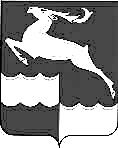 
АДМИНИСТРАЦИЯ КЕЖЕМСКОГО РАЙОНАКРАСНОЯРСКОГО КРАЯПОСТАНОВЛЕНИЕ09.02.2022                                           № 75-п                                         г. КодинскОб утверждении ответственных исполнителей за реализацию мероприятий государственных программ Красноярского краяВ соответствии со ст. 179 Бюджетного кодекса Российской Федерации, ст.ст. 17, 46 Федерального закона от 06.10.2003 № 131–ФЗ «Об общих принципах организации местного самоуправления в Российской Федерации», руководствуясь ст.ст. 17, 30.3, 32 Устава Кежемского района, ПОСТАНОВЛЯЮ:1. Утвердить ответственных исполнителей за реализацию мероприятий государственных программ Красноярского края, согласно приложению к настоящему приложению.2. Признать утратившим силу постановление Администрации Кежемского района от 09.10.2019 № 686-п «Об утверждении ответственных исполнителей за участие Кежемского района в государственных программах Красноярского края».3. Контроль за исполнением постановления возложить на заместителя Главы Кежемского района по экономике и финансам С.А. Фраиндт.4. Постановление вступает в силу со дня, следующего за днем его официального опубликования в газете «Кежемский Вестник».Глава района                                                                                   П.Ф. БезматерныхПриложение к постановлению Администрации районаот 09.02.2022 № 75-пОтветственные исполнители за реализацию мероприятий государственных программ Красноярского края*Наименования учреждений приведены в соответствии с действующей организационно-правовой формой.Приложение № 1Лист согласованияпроекта Соглашения о предоставлении иного межбюджетного трансферта (субсидии) из бюджета Красноярского края местному бюджету (№ 00000000)Ход согласования:* МКУ «Служба экономического развития, снабжения и закупок Кежемского района» осуществляет согласование в части наполняемости пакета документов, согласно порядку предоставления средств бюджета*согласование по необходимостиПриложение № 2Отчет об участии Кежемского района в государственных программах Красноярского края и реализации полученных средств бюджета ответственными исполнителямиРуководитель учреждения(ответственный исполнитель)                                                                                     Ф.И.О.ТелефонПриложение № 3График освоения бюджетных средств выполненных работ (услуг)Приложение № 4Ход выполнения работ (оказания услуг) по заключенному муниципальному контракту*в случае нарушения исполнения сроков муниципального контракта, ответственный исполнитель незамедлительно уведомляет МКУ «Служба экономического развития, снабжения и закупок Кежемского района» о причинах неисполнения в течении одного рабочего дня с момента выявления данного факта № п/пНаименование государственной  программы Красноярского краяЗаместитель Главы Кежемского района – куратор по реализации мероприятий государственных программ Красноярского края (далее – куратор)Ответственный исполнитель за реализацию мероприятий государственных программ Красноярского края * (далее – ответственный исполнитель)Механизм реализации мероприятий государственных программ Красноярского края123451.«Развитие образования»Заместитель Главы района по экономике и финансамМКУ «Управление образования Кежемского района»1. Ответственный исполнитель при формировании заявки на участие в конкурсном отборе руководствуется нормативно правовыми актами отраслевых Министерств.2. Ответственный исполнитель с момента формирования заявки в отраслевое Министерство и до окончательного освоения выделенных средств бюджету муниципального образования Кежемский район несет персональную ответственность.3. До момента отправки в отраслевое Министерство пакет документов, сформированный ответственным исполнителем согласно порядку предоставления средств бюджету муниципального образования Кежемский район, подлежит согласованию (приложение № 1).4. Ответственный исполнитель несет ответственность за достоверность представленных на согласование документов.5. После завершения процедуры согласования ответственный исполнитель направляет пакет документов в отраслевое Министерство для участия в конкурсном отборе в сроки, установленные порядком предоставления средств бюджету муниципального образования Кежемский район. 6. После получения отметки от отраслевого Министерства о получении пакета документов, ответственный исполнитель предоставляет в МКУ «Служба экономического развития, снабжения и закупок Кежемского района» отчет «Об участии Кежемского района в государственных программах Красноярского края и реализации полученных средств бюджета ответственными исполнителями» (приложение № 2).7. По итогам конкурсного отбора в случае одобрения заявки и выделении средств бюджету муниципального образования Кежемский район ответственный исполнитель ведет работу по заключению соглашения с отраслевым Министерством о предоставлении средств из бюджета Красноярского края местному бюджету.8. Проект соглашения до момента подписания с отраслевым Министерством подлежит согласованию (приложение № 1).9. Копию подписанного соглашения с отраслевым Министерством ответственный исполнитель предоставляет в МКУ «Служба экономического развития, снабжения и закупок Кежемского района» и в отдел документационного обеспечения, контроля и кадровой политике Администрации Кежемского района.10. Ответственный исполнитель осуществляет контроль за ходом исполнения пунктов подписанного соглашения с отраслевым Министерством и несет ответственность за реализацию полученных средств бюджета.11. В ходе выполнения работ (оказания услуг) в рамках заключенных муниципальных контрактов МКУ «Служба муниципального заказа» осуществляет контроль за ходом выполнения и приемки работ, в том числе скрытых, приемке оказанных услуг 12. В ходе выполнения работ (оказания услуг) ответственный исполнитель предоставляет в МКУ «Служба экономического развития, снабжения и закупок Кежемского района» отчет «Об участии Кежемского района в государственных программах Красноярского края и реализации полученных средств бюджета ответственными исполнителями» (приложение № 2).13. По итогам проделанной работы в рамках заключенных муниципальных контрактов, ответственный исполнитель готовит заявку на финансирование в отраслевое Министерство, согласно порядку предоставления средств бюджету муниципального образования Кежемский район, которая подлежит согласованию до момента отправки в отраслевое Министерство (приложение № 1).14. После перечисления средств бюджету муниципального образования Кежемский район ответственный исполнитель осуществляет контроль за полным и своевременным освоением поступивших средств (приложение № 3).15. Ответственный исполнитель предоставляет отчеты, согласно заключенному соглашению с отраслевым Министерством, а так же в МКУ «Служба экономического развития, снабжения и закупок Кежемского района» отчет «Об участии Кежемского района в государственных программах Красноярского края и реализации полученных средств бюджета ответственными исполнителями» (приложение № 2).2.«Развитие системы социальной поддержки граждан»Заместитель Главы района по социальным вопросамВедущий специалист по организации и осуществлению деятельности по опеке и попечительству в отношении совершеннолетних граждан, а также в сфере патронажа Администрации Кежемского района1. Ответственный исполнитель при формировании заявки на участие в конкурсном отборе руководствуется нормативно правовыми актами отраслевых Министерств.2. Ответственный исполнитель с момента формирования заявки в отраслевое Министерство и до окончательного освоения выделенных средств бюджету муниципального образования Кежемский район несет персональную ответственность.3. До момента отправки в отраслевое Министерство пакет документов, сформированный ответственным исполнителем согласно порядку предоставления средств бюджету муниципального образования Кежемский район, подлежит согласованию (приложение № 1).4. Ответственный исполнитель несет ответственность за достоверность представленных на согласование документов.5. После завершения процедуры согласования ответственный исполнитель направляет пакет документов в отраслевое Министерство для участия в конкурсном отборе в сроки, установленные порядком предоставления средств бюджету муниципального образования Кежемский район. 6. После получения отметки от отраслевого Министерства о получении пакета документов, ответственный исполнитель предоставляет в МКУ «Служба экономического развития, снабжения и закупок Кежемского района» отчет «Об участии Кежемского района в государственных программах Красноярского края и реализации полученных средств бюджета ответственными исполнителями» (приложение № 2).7. По итогам конкурсного отбора в случае одобрения заявки и выделении средств бюджету муниципального образования Кежемский район ответственный исполнитель ведет работу по заключению соглашения с отраслевым Министерством о предоставлении средств из бюджета Красноярского края местному бюджету.8. Проект соглашения до момента подписания с отраслевым Министерством подлежит согласованию (приложение № 1).9. Копию подписанного соглашения с отраслевым Министерством ответственный исполнитель предоставляет в МКУ «Служба экономического развития, снабжения и закупок Кежемского района» и в отдел документационного обеспечения, контроля и кадровой политике Администрации Кежемского района.10. Ответственный исполнитель осуществляет контроль за ходом исполнения пунктов подписанного соглашения с отраслевым Министерством и несет ответственность за реализацию полученных средств бюджета.11. В ходе выполнения работ (оказания услуг) в рамках заключенных муниципальных контрактов МКУ «Служба муниципального заказа» осуществляет контроль за ходом выполнения и приемки работ, в том числе скрытых, приемке оказанных услуг 12. В ходе выполнения работ (оказания услуг) ответственный исполнитель предоставляет в МКУ «Служба экономического развития, снабжения и закупок Кежемского района» отчет «Об участии Кежемского района в государственных программах Красноярского края и реализации полученных средств бюджета ответственными исполнителями» (приложение № 2).13. По итогам проделанной работы в рамках заключенных муниципальных контрактов, ответственный исполнитель готовит заявку на финансирование в отраслевое Министерство, согласно порядку предоставления средств бюджету муниципального образования Кежемский район, которая подлежит согласованию до момента отправки в отраслевое Министерство (приложение № 1).14. После перечисления средств бюджету муниципального образования Кежемский район ответственный исполнитель осуществляет контроль за полным и своевременным освоением поступивших средств (приложение № 3).15. Ответственный исполнитель предоставляет отчеты, согласно заключенному соглашению с отраслевым Министерством, а так же в МКУ «Служба экономического развития, снабжения и закупок Кежемского района» отчет «Об участии Кежемского района в государственных программах Красноярского края и реализации полученных средств бюджета ответственными исполнителями» (приложение № 2).3.«Реформирование и модернизация жилищно-коммунального хозяйства и повышение энергетической эффективности»Заместитель Главы района по жизнеобеспечению районаКМУ «Служба муниципального заказа»1. Ответственный исполнитель при формировании заявки на участие в конкурсном отборе руководствуется нормативно правовыми актами отраслевых Министерств.2. Ответственный исполнитель с момента формирования заявки в отраслевое Министерство и до окончательного освоения выделенных средств бюджету муниципального образования Кежемский район несет персональную ответственность.3. До момента отправки в отраслевое Министерство пакет документов, сформированный ответственным исполнителем согласно порядку предоставления средств бюджету муниципального образования Кежемский район, подлежит согласованию (приложение № 1).4. Ответственный исполнитель несет ответственность за достоверность представленных на согласование документов.5. После завершения процедуры согласования ответственный исполнитель направляет пакет документов в отраслевое Министерство для участия в конкурсном отборе в сроки, установленные порядком предоставления средств бюджету муниципального образования Кежемский район. 6. После получения отметки от отраслевого Министерства о получении пакета документов, ответственный исполнитель предоставляет в МКУ «Служба экономического развития, снабжения и закупок Кежемского района» отчет «Об участии Кежемского района в государственных программах Красноярского края и реализации полученных средств бюджета ответственными исполнителями» (приложение № 2).7. По итогам конкурсного отбора в случае одобрения заявки и выделении средств бюджету муниципального образования Кежемский район ответственный исполнитель ведет работу по заключению соглашения с отраслевым Министерством о предоставлении средств из бюджета Красноярского края местному бюджету.8. Проект соглашения до момента подписания с отраслевым Министерством подлежит согласованию (приложение № 1).9. Копию подписанного соглашения с отраслевым Министерством ответственный исполнитель предоставляет в МКУ «Служба экономического развития, снабжения и закупок Кежемского района» и в отдел документационного обеспечения, контроля и кадровой политике Администрации Кежемского района.10. Ответственный исполнитель осуществляет контроль за ходом исполнения пунктов подписанного соглашения с отраслевым Министерством и несет ответственность за реализацию полученных средств бюджета.11. В ходе выполнения работ (оказания услуг) в рамках заключенных муниципальных контрактов МКУ «Служба муниципального заказа» осуществляет контроль за ходом выполнения и приемки работ, в том числе скрытых, приемке оказанных услуг 12. В ходе выполнения работ (оказания услуг) ответственный исполнитель предоставляет в МКУ «Служба экономического развития, снабжения и закупок Кежемского района» отчет «Об участии Кежемского района в государственных программах Красноярского края и реализации полученных средств бюджета ответственными исполнителями» (приложение № 2).13. По итогам проделанной работы в рамках заключенных муниципальных контрактов, ответственный исполнитель готовит заявку на финансирование в отраслевое Министерство, согласно порядку предоставления средств бюджету муниципального образования Кежемский район, которая подлежит согласованию до момента отправки в отраслевое Министерство (приложение № 1).14. После перечисления средств бюджету муниципального образования Кежемский район ответственный исполнитель осуществляет контроль за полным и своевременным освоением поступивших средств (приложение № 3).15. Ответственный исполнитель предоставляет отчеты, согласно заключенному соглашению с отраслевым Министерством, а так же в МКУ «Служба экономического развития, снабжения и закупок Кежемского района» отчет «Об участии Кежемского района в государственных программах Красноярского края и реализации полученных средств бюджета ответственными исполнителями» (приложение № 2).4.«Охрана окружающей среды, воспроизводство природных ресурсов»Заместитель Главы района по вопросам сельского хозяйства, природопользования, охране окружающей среды и развитию лесной промышленностиАдминистрация Кежемского района  (Отдел по вопросам сельского хозяйства, природопользования и охраны окружающей среды Администрации Кежемского района)1. Ответственный исполнитель при формировании заявки на участие в конкурсном отборе руководствуется нормативно правовыми актами отраслевых Министерств.2. Ответственный исполнитель с момента формирования заявки в отраслевое Министерство и до окончательного освоения выделенных средств бюджету муниципального образования Кежемский район несет персональную ответственность.3. До момента отправки в отраслевое Министерство пакет документов, сформированный ответственным исполнителем согласно порядку предоставления средств бюджету муниципального образования Кежемский район, подлежит согласованию (приложение № 1).4. Ответственный исполнитель несет ответственность за достоверность представленных на согласование документов.5. После завершения процедуры согласования ответственный исполнитель направляет пакет документов в отраслевое Министерство для участия в конкурсном отборе в сроки, установленные порядком предоставления средств бюджету муниципального образования Кежемский район. 6. После получения отметки от отраслевого Министерства о получении пакета документов, ответственный исполнитель предоставляет в МКУ «Служба экономического развития, снабжения и закупок Кежемского района» отчет «Об участии Кежемского района в государственных программах Красноярского края и реализации полученных средств бюджета ответственными исполнителями» (приложение № 2).7. По итогам конкурсного отбора в случае одобрения заявки и выделении средств бюджету муниципального образования Кежемский район ответственный исполнитель ведет работу по заключению соглашения с отраслевым Министерством о предоставлении средств из бюджета Красноярского края местному бюджету.8. Проект соглашения до момента подписания с отраслевым Министерством подлежит согласованию (приложение № 1).9. Копию подписанного соглашения с отраслевым Министерством ответственный исполнитель предоставляет в МКУ «Служба экономического развития, снабжения и закупок Кежемского района» и в отдел документационного обеспечения, контроля и кадровой политике Администрации Кежемского района.10. Ответственный исполнитель осуществляет контроль за ходом исполнения пунктов подписанного соглашения с отраслевым Министерством и несет ответственность за реализацию полученных средств бюджета.11. В ходе выполнения работ (оказания услуг) в рамках заключенных муниципальных контрактов МКУ «Служба муниципального заказа» осуществляет контроль за ходом выполнения и приемки работ, в том числе скрытых, приемке оказанных услуг 12. В ходе выполнения работ (оказания услуг) ответственный исполнитель предоставляет в МКУ «Служба экономического развития, снабжения и закупок Кежемского района» отчет «Об участии Кежемского района в государственных программах Красноярского края и реализации полученных средств бюджета ответственными исполнителями» (приложение № 2).13. По итогам проделанной работы в рамках заключенных муниципальных контрактов, ответственный исполнитель готовит заявку на финансирование в отраслевое Министерство, согласно порядку предоставления средств бюджету муниципального образования Кежемский район, которая подлежит согласованию до момента отправки в отраслевое Министерство (приложение № 1).14. После перечисления средств бюджету муниципального образования Кежемский район ответственный исполнитель осуществляет контроль за полным и своевременным освоением поступивших средств (приложение № 3).15. Ответственный исполнитель предоставляет отчеты, согласно заключенному соглашению с отраслевым Министерством, а так же в МКУ «Служба экономического развития, снабжения и закупок Кежемского района» отчет «Об участии Кежемского района в государственных программах Красноярского края и реализации полученных средств бюджета ответственными исполнителями» (приложение № 2).5.«Развитие культуры и туризма»Заместитель Главы района по социальным вопросамМКУ «Управление по культуре, спорту, туризму и молодежной политике Кежемского района»;МКУ «Кежемский районный архив»1. Ответственный исполнитель при формировании заявки на участие в конкурсном отборе руководствуется нормативно правовыми актами отраслевых Министерств.2. Ответственный исполнитель с момента формирования заявки в отраслевое Министерство и до окончательного освоения выделенных средств бюджету муниципального образования Кежемский район несет персональную ответственность.3. До момента отправки в отраслевое Министерство пакет документов, сформированный ответственным исполнителем согласно порядку предоставления средств бюджету муниципального образования Кежемский район, подлежит согласованию (приложение № 1).4. Ответственный исполнитель несет ответственность за достоверность представленных на согласование документов.5. После завершения процедуры согласования ответственный исполнитель направляет пакет документов в отраслевое Министерство для участия в конкурсном отборе в сроки, установленные порядком предоставления средств бюджету муниципального образования Кежемский район. 6. После получения отметки от отраслевого Министерства о получении пакета документов, ответственный исполнитель предоставляет в МКУ «Служба экономического развития, снабжения и закупок Кежемского района» отчет «Об участии Кежемского района в государственных программах Красноярского края и реализации полученных средств бюджета ответственными исполнителями» (приложение № 2).7. По итогам конкурсного отбора в случае одобрения заявки и выделении средств бюджету муниципального образования Кежемский район ответственный исполнитель ведет работу по заключению соглашения с отраслевым Министерством о предоставлении средств из бюджета Красноярского края местному бюджету.8. Проект соглашения до момента подписания с отраслевым Министерством подлежит согласованию (приложение № 1).9. Копию подписанного соглашения с отраслевым Министерством ответственный исполнитель предоставляет в МКУ «Служба экономического развития, снабжения и закупок Кежемского района» и в отдел документационного обеспечения, контроля и кадровой политике Администрации Кежемского района.10. Ответственный исполнитель осуществляет контроль за ходом исполнения пунктов подписанного соглашения с отраслевым Министерством и несет ответственность за реализацию полученных средств бюджета.11. В ходе выполнения работ (оказания услуг) в рамках заключенных муниципальных контрактов МКУ «Служба муниципального заказа» осуществляет контроль за ходом выполнения и приемки работ, в том числе скрытых, приемке оказанных услуг 12. В ходе выполнения работ (оказания услуг) ответственный исполнитель предоставляет в МКУ «Служба экономического развития, снабжения и закупок Кежемского района» отчет «Об участии Кежемского района в государственных программах Красноярского края и реализации полученных средств бюджета ответственными исполнителями» (приложение № 2).13. По итогам проделанной работы в рамках заключенных муниципальных контрактов, ответственный исполнитель готовит заявку на финансирование в отраслевое Министерство, согласно порядку предоставления средств бюджету муниципального образования Кежемский район, которая подлежит согласованию до момента отправки в отраслевое Министерство (приложение № 1).14. После перечисления средств бюджету муниципального образования Кежемский район ответственный исполнитель осуществляет контроль за полным и своевременным освоением поступивших средств (приложение № 3).15. Ответственный исполнитель предоставляет отчеты, согласно заключенному соглашению с отраслевым Министерством, а так же в МКУ «Служба экономического развития, снабжения и закупок Кежемского района» отчет «Об участии Кежемского района в государственных программах Красноярского края и реализации полученных средств бюджета ответственными исполнителями» (приложение № 2).6.«Развитие физической культуры и спорта»Заместитель Главы района по социальным вопросамМКУ «Управление по культуре, спорту, туризму и молодежной политике Кежемского района»1. Ответственный исполнитель при формировании заявки на участие в конкурсном отборе руководствуется нормативно правовыми актами отраслевых Министерств.2. Ответственный исполнитель с момента формирования заявки в отраслевое Министерство и до окончательного освоения выделенных средств бюджету муниципального образования Кежемский район несет персональную ответственность.3. До момента отправки в отраслевое Министерство пакет документов, сформированный ответственным исполнителем согласно порядку предоставления средств бюджету муниципального образования Кежемский район, подлежит согласованию (приложение № 1).4. Ответственный исполнитель несет ответственность за достоверность представленных на согласование документов.5. После завершения процедуры согласования ответственный исполнитель направляет пакет документов в отраслевое Министерство для участия в конкурсном отборе в сроки, установленные порядком предоставления средств бюджету муниципального образования Кежемский район. 6. После получения отметки от отраслевого Министерства о получении пакета документов, ответственный исполнитель предоставляет в МКУ «Служба экономического развития, снабжения и закупок Кежемского района» отчет «Об участии Кежемского района в государственных программах Красноярского края и реализации полученных средств бюджета ответственными исполнителями» (приложение № 2).7. По итогам конкурсного отбора в случае одобрения заявки и выделении средств бюджету муниципального образования Кежемский район ответственный исполнитель ведет работу по заключению соглашения с отраслевым Министерством о предоставлении средств из бюджета Красноярского края местному бюджету.8. Проект соглашения до момента подписания с отраслевым Министерством подлежит согласованию (приложение № 1).9. Копию подписанного соглашения с отраслевым Министерством ответственный исполнитель предоставляет в МКУ «Служба экономического развития, снабжения и закупок Кежемского района» и в отдел документационного обеспечения, контроля и кадровой политике Администрации Кежемского района.10. Ответственный исполнитель осуществляет контроль за ходом исполнения пунктов подписанного соглашения с отраслевым Министерством и несет ответственность за реализацию полученных средств бюджета.11. В ходе выполнения работ (оказания услуг) в рамках заключенных муниципальных контрактов МКУ «Служба муниципального заказа» осуществляет контроль за ходом выполнения и приемки работ, в том числе скрытых, приемке оказанных услуг 12. В ходе выполнения работ (оказания услуг) ответственный исполнитель предоставляет в МКУ «Служба экономического развития, снабжения и закупок Кежемского района» отчет «Об участии Кежемского района в государственных программах Красноярского края и реализации полученных средств бюджета ответственными исполнителями» (приложение № 2).13. По итогам проделанной работы в рамках заключенных муниципальных контрактов, ответственный исполнитель готовит заявку на финансирование в отраслевое Министерство, согласно порядку предоставления средств бюджету муниципального образования Кежемский район, которая подлежит согласованию до момента отправки в отраслевое Министерство (приложение № 1).14. После перечисления средств бюджету муниципального образования Кежемский район ответственный исполнитель осуществляет контроль за полным и своевременным освоением поступивших средств (приложение № 3).15. Ответственный исполнитель предоставляет отчеты, согласно заключенному соглашению с отраслевым Министерством, а так же в МКУ «Служба экономического развития, снабжения и закупок Кежемского района» отчет «Об участии Кежемского района в государственных программах Красноярского края и реализации полученных средств бюджета ответственными исполнителями» (приложение № 2).7.«Молодежь Красноярского края в XXI веке»Заместитель Главы района по социальным вопросамМКУ «Управление по культуре, спорту, туризму и молодежной политике Кежемского района»;МБУ «Молодежный центр Кежемского района»1. Ответственный исполнитель при формировании заявки на участие в конкурсном отборе руководствуется нормативно правовыми актами отраслевых Министерств.2. Ответственный исполнитель с момента формирования заявки в отраслевое Министерство и до окончательного освоения выделенных средств бюджету муниципального образования Кежемский район несет персональную ответственность.3. До момента отправки в отраслевое Министерство пакет документов, сформированный ответственным исполнителем согласно порядку предоставления средств бюджету муниципального образования Кежемский район, подлежит согласованию (приложение № 1).4. Ответственный исполнитель несет ответственность за достоверность представленных на согласование документов.5. После завершения процедуры согласования ответственный исполнитель направляет пакет документов в отраслевое Министерство для участия в конкурсном отборе в сроки, установленные порядком предоставления средств бюджету муниципального образования Кежемский район. 6. После получения отметки от отраслевого Министерства о получении пакета документов, ответственный исполнитель предоставляет в МКУ «Служба экономического развития, снабжения и закупок Кежемского района» отчет «Об участии Кежемского района в государственных программах Красноярского края и реализации полученных средств бюджета ответственными исполнителями» (приложение № 2).7. По итогам конкурсного отбора в случае одобрения заявки и выделении средств бюджету муниципального образования Кежемский район ответственный исполнитель ведет работу по заключению соглашения с отраслевым Министерством о предоставлении средств из бюджета Красноярского края местному бюджету.8. Проект соглашения до момента подписания с отраслевым Министерством подлежит согласованию (приложение № 1).9. Копию подписанного соглашения с отраслевым Министерством ответственный исполнитель предоставляет в МКУ «Служба экономического развития, снабжения и закупок Кежемского района» и в отдел документационного обеспечения, контроля и кадровой политике Администрации Кежемского района.10. Ответственный исполнитель осуществляет контроль за ходом исполнения пунктов подписанного соглашения с отраслевым Министерством и несет ответственность за реализацию полученных средств бюджета.11. В ходе выполнения работ (оказания услуг) в рамках заключенных муниципальных контрактов МКУ «Служба муниципального заказа» осуществляет контроль за ходом выполнения и приемки работ, в том числе скрытых, приемке оказанных услуг 12. В ходе выполнения работ (оказания услуг) ответственный исполнитель предоставляет в МКУ «Служба экономического развития, снабжения и закупок Кежемского района» отчет «Об участии Кежемского района в государственных программах Красноярского края и реализации полученных средств бюджета ответственными исполнителями» (приложение № 2).13. По итогам проделанной работы в рамках заключенных муниципальных контрактов, ответственный исполнитель готовит заявку на финансирование в отраслевое Министерство, согласно порядку предоставления средств бюджету муниципального образования Кежемский район, которая подлежит согласованию до момента отправки в отраслевое Министерство (приложение № 1).14. После перечисления средств бюджету муниципального образования Кежемский район ответственный исполнитель осуществляет контроль за полным и своевременным освоением поступивших средств (приложение № 3).15. Ответственный исполнитель предоставляет отчеты, согласно заключенному соглашению с отраслевым Министерством, а так же в МКУ «Служба экономического развития, снабжения и закупок Кежемского района» отчет «Об участии Кежемского района в государственных программах Красноярского края и реализации полученных средств бюджета ответственными исполнителями» (приложение № 2).8.«Развитие транспортной системы»Заместитель Главы района по жизнеобеспечению районаКМУ «Служба муниципального заказа»1. Ответственный исполнитель при формировании заявки на участие в конкурсном отборе руководствуется нормативно правовыми актами отраслевых Министерств.2. Ответственный исполнитель с момента формирования заявки в отраслевое Министерство и до окончательного освоения выделенных средств бюджету муниципального образования Кежемский район несет персональную ответственность.3. До момента отправки в отраслевое Министерство пакет документов, сформированный ответственным исполнителем согласно порядку предоставления средств бюджету муниципального образования Кежемский район, подлежит согласованию (приложение № 1).4. Ответственный исполнитель несет ответственность за достоверность представленных на согласование документов.5. После завершения процедуры согласования ответственный исполнитель направляет пакет документов в отраслевое Министерство для участия в конкурсном отборе в сроки, установленные порядком предоставления средств бюджету муниципального образования Кежемский район. 6. После получения отметки от отраслевого Министерства о получении пакета документов, ответственный исполнитель предоставляет в МКУ «Служба экономического развития, снабжения и закупок Кежемского района» отчет «Об участии Кежемского района в государственных программах Красноярского края и реализации полученных средств бюджета ответственными исполнителями» (приложение № 2).7. По итогам конкурсного отбора в случае одобрения заявки и выделении средств бюджету муниципального образования Кежемский район ответственный исполнитель ведет работу по заключению соглашения с отраслевым Министерством о предоставлении средств из бюджета Красноярского края местному бюджету.8. Проект соглашения до момента подписания с отраслевым Министерством подлежит согласованию (приложение № 1).9. Копию подписанного соглашения с отраслевым Министерством ответственный исполнитель предоставляет в МКУ «Служба экономического развития, снабжения и закупок Кежемского района» и в отдел документационного обеспечения, контроля и кадровой политике Администрации Кежемского района.10. Ответственный исполнитель осуществляет контроль за ходом исполнения пунктов подписанного соглашения с отраслевым Министерством и несет ответственность за реализацию полученных средств бюджета.11. В ходе выполнения работ (оказания услуг) в рамках заключенных муниципальных контрактов МКУ «Служба муниципального заказа» осуществляет контроль за ходом выполнения и приемки работ, в том числе скрытых, приемке оказанных услуг 12. В ходе выполнения работ (оказания услуг) ответственный исполнитель предоставляет в МКУ «Служба экономического развития, снабжения и закупок Кежемского района» отчет «Об участии Кежемского района в государственных программах Красноярского края и реализации полученных средств бюджета ответственными исполнителями» (приложение № 2).13. По итогам проделанной работы в рамках заключенных муниципальных контрактов, ответственный исполнитель готовит заявку на финансирование в отраслевое Министерство, согласно порядку предоставления средств бюджету муниципального образования Кежемский район, которая подлежит согласованию до момента отправки в отраслевое Министерство (приложение № 1).14. После перечисления средств бюджету муниципального образования Кежемский район ответственный исполнитель осуществляет контроль за полным и своевременным освоением поступивших средств (приложение № 3).15. Ответственный исполнитель предоставляет отчеты, согласно заключенному соглашению с отраслевым Министерством, а так же в МКУ «Служба экономического развития, снабжения и закупок Кежемского района» отчет «Об участии Кежемского района в государственных программах Красноярского края и реализации полученных средств бюджета ответственными исполнителями» (приложение № 2).9.«Развитие сельского хозяйства и регулирование рынков сельскохозяйственной продукции, сырья и продовольствия»Заместитель Главы района по вопросам сельского хозяйства, природопользования, охране окружающей среды и развитию лесной промышленностиАдминистрация Кежемского района (Отдел по вопросам сельского хозяйства, природопользования и охраны окружающей среды Администрации Кежемского района)1. Ответственный исполнитель при формировании заявки на участие в конкурсном отборе руководствуется нормативно правовыми актами отраслевых Министерств.2. Ответственный исполнитель с момента формирования заявки в отраслевое Министерство и до окончательного освоения выделенных средств бюджету муниципального образования Кежемский район несет персональную ответственность.3. До момента отправки в отраслевое Министерство пакет документов, сформированный ответственным исполнителем согласно порядку предоставления средств бюджету муниципального образования Кежемский район, подлежит согласованию (приложение № 1).4. Ответственный исполнитель несет ответственность за достоверность представленных на согласование документов.5. После завершения процедуры согласования ответственный исполнитель направляет пакет документов в отраслевое Министерство для участия в конкурсном отборе в сроки, установленные порядком предоставления средств бюджету муниципального образования Кежемский район. 6. После получения отметки от отраслевого Министерства о получении пакета документов, ответственный исполнитель предоставляет в МКУ «Служба экономического развития, снабжения и закупок Кежемского района» отчет «Об участии Кежемского района в государственных программах Красноярского края и реализации полученных средств бюджета ответственными исполнителями» (приложение № 2).7. По итогам конкурсного отбора в случае одобрения заявки и выделении средств бюджету муниципального образования Кежемский район ответственный исполнитель ведет работу по заключению соглашения с отраслевым Министерством о предоставлении средств из бюджета Красноярского края местному бюджету.8. Проект соглашения до момента подписания с отраслевым Министерством подлежит согласованию (приложение № 1).9. Копию подписанного соглашения с отраслевым Министерством ответственный исполнитель предоставляет в МКУ «Служба экономического развития, снабжения и закупок Кежемского района» и в отдел документационного обеспечения, контроля и кадровой политике Администрации Кежемского района.10. Ответственный исполнитель осуществляет контроль за ходом исполнения пунктов подписанного соглашения с отраслевым Министерством и несет ответственность за реализацию полученных средств бюджета.11. В ходе выполнения работ (оказания услуг) в рамках заключенных муниципальных контрактов МКУ «Служба муниципального заказа» осуществляет контроль за ходом выполнения и приемки работ, в том числе скрытых, приемке оказанных услуг 12. В ходе выполнения работ (оказания услуг) ответственный исполнитель предоставляет в МКУ «Служба экономического развития, снабжения и закупок Кежемского района» отчет «Об участии Кежемского района в государственных программах Красноярского края и реализации полученных средств бюджета ответственными исполнителями» (приложение № 2).13. По итогам проделанной работы в рамках заключенных муниципальных контрактов, ответственный исполнитель готовит заявку на финансирование в отраслевое Министерство, согласно порядку предоставления средств бюджету муниципального образования Кежемский район, которая подлежит согласованию до момента отправки в отраслевое Министерство (приложение № 1).14. После перечисления средств бюджету муниципального образования Кежемский район ответственный исполнитель осуществляет контроль за полным и своевременным освоением поступивших средств (приложение № 3).15. Ответственный исполнитель предоставляет отчеты, согласно заключенному соглашению с отраслевым Министерством, а так же в МКУ «Служба экономического развития, снабжения и закупок Кежемского района» отчет «Об участии Кежемского района в государственных программах Красноярского края и реализации полученных средств бюджета ответственными исполнителями» (приложение № 2).10.«Создание условий для обеспечения доступным и комфортным жильем граждан»Заместитель Главы района по социальным вопросамУправление имущественных отношений Администрации Кежемского района;главный специалист по вопросам территориального планирования и градостроительной деятельности Администрации Кежемского района1. Ответственный исполнитель при формировании заявки на участие в конкурсном отборе руководствуется нормативно правовыми актами отраслевых Министерств.2. Ответственный исполнитель с момента формирования заявки в отраслевое Министерство и до окончательного освоения выделенных средств бюджету муниципального образования Кежемский район несет персональную ответственность.3. До момента отправки в отраслевое Министерство пакет документов, сформированный ответственным исполнителем согласно порядку предоставления средств бюджету муниципального образования Кежемский район, подлежит согласованию (приложение № 1).4. Ответственный исполнитель несет ответственность за достоверность представленных на согласование документов.5. После завершения процедуры согласования ответственный исполнитель направляет пакет документов в отраслевое Министерство для участия в конкурсном отборе в сроки, установленные порядком предоставления средств бюджету муниципального образования Кежемский район. 6. После получения отметки от отраслевого Министерства о получении пакета документов, ответственный исполнитель предоставляет в МКУ «Служба экономического развития, снабжения и закупок Кежемского района» отчет «Об участии Кежемского района в государственных программах Красноярского края и реализации полученных средств бюджета ответственными исполнителями» (приложение № 2).7. По итогам конкурсного отбора в случае одобрения заявки и выделении средств бюджету муниципального образования Кежемский район ответственный исполнитель ведет работу по заключению соглашения с отраслевым Министерством о предоставлении средств из бюджета Красноярского края местному бюджету.8. Проект соглашения до момента подписания с отраслевым Министерством подлежит согласованию (приложение № 1).9. Копию подписанного соглашения с отраслевым Министерством ответственный исполнитель предоставляет в МКУ «Служба экономического развития, снабжения и закупок Кежемского района» и в отдел документационного обеспечения, контроля и кадровой политике Администрации Кежемского района.10. Ответственный исполнитель осуществляет контроль за ходом исполнения пунктов подписанного соглашения с отраслевым Министерством и несет ответственность за реализацию полученных средств бюджета.11. В ходе выполнения работ (оказания услуг) в рамках заключенных муниципальных контрактов МКУ «Служба муниципального заказа» осуществляет контроль за ходом выполнения и приемки работ, в том числе скрытых, приемке оказанных услуг 12. В ходе выполнения работ (оказания услуг) ответственный исполнитель предоставляет в МКУ «Служба экономического развития, снабжения и закупок Кежемского района» отчет «Об участии Кежемского района в государственных программах Красноярского края и реализации полученных средств бюджета ответственными исполнителями» (приложение № 2).13. По итогам проделанной работы в рамках заключенных муниципальных контрактов, ответственный исполнитель готовит заявку на финансирование в отраслевое Министерство, согласно порядку предоставления средств бюджету муниципального образования Кежемский район, которая подлежит согласованию до момента отправки в отраслевое Министерство (приложение № 1).14. После перечисления средств бюджету муниципального образования Кежемский район ответственный исполнитель осуществляет контроль за полным и своевременным освоением поступивших средств (приложение № 3).15. Ответственный исполнитель предоставляет отчеты, согласно заключенному соглашению с отраслевым Министерством, а так же в МКУ «Служба экономического развития, снабжения и закупок Кежемского района» отчет «Об участии Кежемского района в государственных программах Красноярского края и реализации полученных средств бюджета ответственными исполнителями» (приложение № 2).11.«Содействие развитию гражданского общества»Заместитель Главы района по социальным вопросамМКУ «Управление по культуре, спорту, туризму и молодежной политике Кежемского района»1. Ответственный исполнитель при формировании заявки на участие в конкурсном отборе руководствуется нормативно правовыми актами отраслевых Министерств.2. Ответственный исполнитель с момента формирования заявки в отраслевое Министерство и до окончательного освоения выделенных средств бюджету муниципального образования Кежемский район несет персональную ответственность.3. До момента отправки в отраслевое Министерство пакет документов, сформированный ответственным исполнителем согласно порядку предоставления средств бюджету муниципального образования Кежемский район, подлежит согласованию (приложение № 1).4. Ответственный исполнитель несет ответственность за достоверность представленных на согласование документов.5. После завершения процедуры согласования ответственный исполнитель направляет пакет документов в отраслевое Министерство для участия в конкурсном отборе в сроки, установленные порядком предоставления средств бюджету муниципального образования Кежемский район. 6. После получения отметки от отраслевого Министерства о получении пакета документов, ответственный исполнитель предоставляет в МКУ «Служба экономического развития, снабжения и закупок Кежемского района» отчет «Об участии Кежемского района в государственных программах Красноярского края и реализации полученных средств бюджета ответственными исполнителями» (приложение № 2).7. По итогам конкурсного отбора в случае одобрения заявки и выделении средств бюджету муниципального образования Кежемский район ответственный исполнитель ведет работу по заключению соглашения с отраслевым Министерством о предоставлении средств из бюджета Красноярского края местному бюджету.8. Проект соглашения до момента подписания с отраслевым Министерством подлежит согласованию (приложение № 1).9. Копию подписанного соглашения с отраслевым Министерством ответственный исполнитель предоставляет в МКУ «Служба экономического развития, снабжения и закупок Кежемского района» и в отдел документационного обеспечения, контроля и кадровой политике Администрации Кежемского района.10. Ответственный исполнитель осуществляет контроль за ходом исполнения пунктов подписанного соглашения с отраслевым Министерством и несет ответственность за реализацию полученных средств бюджета.11. В ходе выполнения работ (оказания услуг) в рамках заключенных муниципальных контрактов МКУ «Служба муниципального заказа» осуществляет контроль за ходом выполнения и приемки работ, в том числе скрытых, приемке оказанных услуг 12. В ходе выполнения работ (оказания услуг) ответственный исполнитель предоставляет в МКУ «Служба экономического развития, снабжения и закупок Кежемского района» отчет «Об участии Кежемского района в государственных программах Красноярского края и реализации полученных средств бюджета ответственными исполнителями» (приложение № 2).13. По итогам проделанной работы в рамках заключенных муниципальных контрактов, ответственный исполнитель готовит заявку на финансирование в отраслевое Министерство, согласно порядку предоставления средств бюджету муниципального образования Кежемский район, которая подлежит согласованию до момента отправки в отраслевое Министерство (приложение № 1).14. После перечисления средств бюджету муниципального образования Кежемский район ответственный исполнитель осуществляет контроль за полным и своевременным освоением поступивших средств (приложение № 3).15. Ответственный исполнитель предоставляет отчеты, согласно заключенному соглашению с отраслевым Министерством, а так же в МКУ «Служба экономического развития, снабжения и закупок Кежемского района» отчет «Об участии Кежемского района в государственных программах Красноярского края и реализации полученных средств бюджета ответственными исполнителями» (приложение № 2).12.«Развитие инвестиционной деятельности, малого и среднего предпринимательства»Заместитель Главы района по экономике и финансамАдминистрация Кежемского района (Отдел экономики Администрации Кежемского района)1. Ответственный исполнитель при формировании заявки на участие в конкурсном отборе руководствуется нормативно правовыми актами отраслевых Министерств.2. Ответственный исполнитель с момента формирования заявки в отраслевое Министерство и до окончательного освоения выделенных средств бюджету муниципального образования Кежемский район несет персональную ответственность.3. До момента отправки в отраслевое Министерство пакет документов, сформированный ответственным исполнителем согласно порядку предоставления средств бюджету муниципального образования Кежемский район, подлежит согласованию (приложение № 1).4. Ответственный исполнитель несет ответственность за достоверность представленных на согласование документов.5. После завершения процедуры согласования ответственный исполнитель направляет пакет документов в отраслевое Министерство для участия в конкурсном отборе в сроки, установленные порядком предоставления средств бюджету муниципального образования Кежемский район. 6. После получения отметки от отраслевого Министерства о получении пакета документов, ответственный исполнитель предоставляет в МКУ «Служба экономического развития, снабжения и закупок Кежемского района» отчет «Об участии Кежемского района в государственных программах Красноярского края и реализации полученных средств бюджета ответственными исполнителями» (приложение № 2).7. По итогам конкурсного отбора в случае одобрения заявки и выделении средств бюджету муниципального образования Кежемский район ответственный исполнитель ведет работу по заключению соглашения с отраслевым Министерством о предоставлении средств из бюджета Красноярского края местному бюджету.8. Проект соглашения до момента подписания с отраслевым Министерством подлежит согласованию (приложение № 1).9. Копию подписанного соглашения с отраслевым Министерством ответственный исполнитель предоставляет в МКУ «Служба экономического развития, снабжения и закупок Кежемского района» и в отдел документационного обеспечения, контроля и кадровой политике Администрации Кежемского района.10. Ответственный исполнитель осуществляет контроль за ходом исполнения пунктов подписанного соглашения с отраслевым Министерством и несет ответственность за реализацию полученных средств бюджета.11. В ходе выполнения работ (оказания услуг) в рамках заключенных муниципальных контрактов МКУ «Служба муниципального заказа» осуществляет контроль за ходом выполнения и приемки работ, в том числе скрытых, приемке оказанных услуг 12. В ходе выполнения работ (оказания услуг) ответственный исполнитель предоставляет в МКУ «Служба экономического развития, снабжения и закупок Кежемского района» отчет «Об участии Кежемского района в государственных программах Красноярского края и реализации полученных средств бюджета ответственными исполнителями» (приложение № 2).13. По итогам проделанной работы в рамках заключенных муниципальных контрактов, ответственный исполнитель готовит заявку на финансирование в отраслевое Министерство, согласно порядку предоставления средств бюджету муниципального образования Кежемский район, которая подлежит согласованию до момента отправки в отраслевое Министерство (приложение № 1).14. После перечисления средств бюджету муниципального образования Кежемский район ответственный исполнитель осуществляет контроль за полным и своевременным освоением поступивших средств (приложение № 3).15. Ответственный исполнитель предоставляет отчеты, согласно заключенному соглашению с отраслевым Министерством, а так же в МКУ «Служба экономического развития, снабжения и закупок Кежемского района» отчет «Об участии Кежемского района в государственных программах Красноярского края и реализации полученных средств бюджета ответственными исполнителями» (приложение № 2).13.«Защита от чрезвычайных ситуаций природного и техногенного характера и обеспечение безопасности населения»Заместитель Главы района по вопросам сельского хозяйства, природопользования, охране окружающей среды и развитию лесной промышленностиАдминистрация Кежемского района (Отдел по ЖКХ, мобилизационной подготовке, ГО, ЧС и ПБ Администрации Кежемского района; главный специалист – секретарь комиссии по делам несовершеннолетних и защите их прав Администрации Кежемского района)1. Ответственный исполнитель при формировании заявки на участие в конкурсном отборе руководствуется нормативно правовыми актами отраслевых Министерств.2. Ответственный исполнитель с момента формирования заявки в отраслевое Министерство и до окончательного освоения выделенных средств бюджету муниципального образования Кежемский район несет персональную ответственность.3. До момента отправки в отраслевое Министерство пакет документов, сформированный ответственным исполнителем согласно порядку предоставления средств бюджету муниципального образования Кежемский район, подлежит согласованию (приложение № 1).4. Ответственный исполнитель несет ответственность за достоверность представленных на согласование документов.5. После завершения процедуры согласования ответственный исполнитель направляет пакет документов в отраслевое Министерство для участия в конкурсном отборе в сроки, установленные порядком предоставления средств бюджету муниципального образования Кежемский район. 6. После получения отметки от отраслевого Министерства о получении пакета документов, ответственный исполнитель предоставляет в МКУ «Служба экономического развития, снабжения и закупок Кежемского района» отчет «Об участии Кежемского района в государственных программах Красноярского края и реализации полученных средств бюджета ответственными исполнителями» (приложение № 2).7. По итогам конкурсного отбора в случае одобрения заявки и выделении средств бюджету муниципального образования Кежемский район ответственный исполнитель ведет работу по заключению соглашения с отраслевым Министерством о предоставлении средств из бюджета Красноярского края местному бюджету.8. Проект соглашения до момента подписания с отраслевым Министерством подлежит согласованию (приложение № 1).9. Копию подписанного соглашения с отраслевым Министерством ответственный исполнитель предоставляет в МКУ «Служба экономического развития, снабжения и закупок Кежемского района» и в отдел документационного обеспечения, контроля и кадровой политике Администрации Кежемского района.10. Ответственный исполнитель осуществляет контроль за ходом исполнения пунктов подписанного соглашения с отраслевым Министерством и несет ответственность за реализацию полученных средств бюджета.11. В ходе выполнения работ (оказания услуг) в рамках заключенных муниципальных контрактов МКУ «Служба муниципального заказа» осуществляет контроль за ходом выполнения и приемки работ, в том числе скрытых, приемке оказанных услуг 12. В ходе выполнения работ (оказания услуг) ответственный исполнитель предоставляет в МКУ «Служба экономического развития, снабжения и закупок Кежемского района» отчет «Об участии Кежемского района в государственных программах Красноярского края и реализации полученных средств бюджета ответственными исполнителями» (приложение № 2).13. По итогам проделанной работы в рамках заключенных муниципальных контрактов, ответственный исполнитель готовит заявку на финансирование в отраслевое Министерство, согласно порядку предоставления средств бюджету муниципального образования Кежемский район, которая подлежит согласованию до момента отправки в отраслевое Министерство (приложение № 1).14. После перечисления средств бюджету муниципального образования Кежемский район ответственный исполнитель осуществляет контроль за полным и своевременным освоением поступивших средств (приложение № 3).15. Ответственный исполнитель предоставляет отчеты, согласно заключенному соглашению с отраслевым Министерством, а так же в МКУ «Служба экономического развития, снабжения и закупок Кежемского района» отчет «Об участии Кежемского района в государственных программах Красноярского края и реализации полученных средств бюджета ответственными исполнителями» (приложение № 2).14.«Содействие органам местного самоуправления в формировании современной городской среды»Заместитель Главы района по общественно-политической работеМКУ «Служба экономического развития, снабжения и закупок Кежемского района»1. Ответственный исполнитель при формировании заявки на участие в конкурсном отборе руководствуется нормативно правовыми актами отраслевых Министерств.2. Ответственный исполнитель с момента формирования заявки в отраслевое Министерство и до окончательного освоения выделенных средств бюджету муниципального образования Кежемский район несет персональную ответственность.3. До момента отправки в отраслевое Министерство пакет документов, сформированный ответственным исполнителем согласно порядку предоставления средств бюджету муниципального образования Кежемский район, подлежит согласованию (приложение № 1).4. Ответственный исполнитель несет ответственность за достоверность представленных на согласование документов.5. После завершения процедуры согласования ответственный исполнитель направляет пакет документов в отраслевое Министерство для участия в конкурсном отборе в сроки, установленные порядком предоставления средств бюджету муниципального образования Кежемский район. 6. После получения отметки от отраслевого Министерства о получении пакета документов, ответственный исполнитель предоставляет в МКУ «Служба экономического развития, снабжения и закупок Кежемского района» отчет «Об участии Кежемского района в государственных программах Красноярского края и реализации полученных средств бюджета ответственными исполнителями» (приложение № 2).7. По итогам конкурсного отбора в случае одобрения заявки и выделении средств бюджету муниципального образования Кежемский район ответственный исполнитель ведет работу по заключению соглашения с отраслевым Министерством о предоставлении средств из бюджета Красноярского края местному бюджету.8. Проект соглашения до момента подписания с отраслевым Министерством подлежит согласованию (приложение № 1).9. Копию подписанного соглашения с отраслевым Министерством ответственный исполнитель предоставляет в МКУ «Служба экономического развития, снабжения и закупок Кежемского района» и в отдел документационного обеспечения, контроля и кадровой политике Администрации Кежемского района.10. Ответственный исполнитель осуществляет контроль за ходом исполнения пунктов подписанного соглашения с отраслевым Министерством и несет ответственность за реализацию полученных средств бюджета.11. В ходе выполнения работ (оказания услуг) в рамках заключенных муниципальных контрактов МКУ «Служба муниципального заказа» осуществляет контроль за ходом выполнения и приемки работ, в том числе скрытых, приемке оказанных услуг 12. В ходе выполнения работ (оказания услуг) ответственный исполнитель предоставляет в МКУ «Служба экономического развития, снабжения и закупок Кежемского района» отчет «Об участии Кежемского района в государственных программах Красноярского края и реализации полученных средств бюджета ответственными исполнителями» (приложение № 2).13. По итогам проделанной работы в рамках заключенных муниципальных контрактов, ответственный исполнитель готовит заявку на финансирование в отраслевое Министерство, согласно порядку предоставления средств бюджету муниципального образования Кежемский район, которая подлежит согласованию до момента отправки в отраслевое Министерство (приложение № 1).14. После перечисления средств бюджету муниципального образования Кежемский район ответственный исполнитель осуществляет контроль за полным и своевременным освоением поступивших средств (приложение № 3).15. Ответственный исполнитель предоставляет отчеты, согласно заключенному соглашению с отраслевым Министерством, а так же в МКУ «Служба экономического развития, снабжения и закупок Кежемского района» отчет «Об участии Кежемского района в государственных программах Красноярского края и реализации полученных средств бюджета ответственными исполнителями» (приложение № 2).15.«Развитие здравоохранения»Заместитель Главы района по социальным вопросамАдминистрация Кежемского района (Отдел по вопросам сельского хозяйства, природопользования и охраны окружающей среды Администрации Кежемского района)1. Ответственный исполнитель при формировании заявки на участие в конкурсном отборе руководствуется нормативно правовыми актами отраслевых Министерств.2. Ответственный исполнитель с момента формирования заявки в отраслевое Министерство и до окончательного освоения выделенных средств бюджету муниципального образования Кежемский район несет персональную ответственность.3. До момента отправки в отраслевое Министерство пакет документов, сформированный ответственным исполнителем согласно порядку предоставления средств бюджету муниципального образования Кежемский район, подлежит согласованию (приложение № 1).4. Ответственный исполнитель несет ответственность за достоверность представленных на согласование документов.5. После завершения процедуры согласования ответственный исполнитель направляет пакет документов в отраслевое Министерство для участия в конкурсном отборе в сроки, установленные порядком предоставления средств бюджету муниципального образования Кежемский район. 6. После получения отметки от отраслевого Министерства о получении пакета документов, ответственный исполнитель предоставляет в МКУ «Служба экономического развития, снабжения и закупок Кежемского района» отчет «Об участии Кежемского района в государственных программах Красноярского края и реализации полученных средств бюджета ответственными исполнителями» (приложение № 2).7. По итогам конкурсного отбора в случае одобрения заявки и выделении средств бюджету муниципального образования Кежемский район ответственный исполнитель ведет работу по заключению соглашения с отраслевым Министерством о предоставлении средств из бюджета Красноярского края местному бюджету.8. Проект соглашения до момента подписания с отраслевым Министерством подлежит согласованию (приложение № 1).9. Копию подписанного соглашения с отраслевым Министерством ответственный исполнитель предоставляет в МКУ «Служба экономического развития, снабжения и закупок Кежемского района» и в отдел документационного обеспечения, контроля и кадровой политике Администрации Кежемского района.10. Ответственный исполнитель осуществляет контроль за ходом исполнения пунктов подписанного соглашения с отраслевым Министерством и несет ответственность за реализацию полученных средств бюджета.11. В ходе выполнения работ (оказания услуг) в рамках заключенных муниципальных контрактов МКУ «Служба муниципального заказа» осуществляет контроль за ходом выполнения и приемки работ, в том числе скрытых, приемке оказанных услуг 12. В ходе выполнения работ (оказания услуг) ответственный исполнитель предоставляет в МКУ «Служба экономического развития, снабжения и закупок Кежемского района» отчет «Об участии Кежемского района в государственных программах Красноярского края и реализации полученных средств бюджета ответственными исполнителями» (приложение № 2).13. По итогам проделанной работы в рамках заключенных муниципальных контрактов, ответственный исполнитель готовит заявку на финансирование в отраслевое Министерство, согласно порядку предоставления средств бюджету муниципального образования Кежемский район, которая подлежит согласованию до момента отправки в отраслевое Министерство (приложение № 1).14. После перечисления средств бюджету муниципального образования Кежемский район ответственный исполнитель осуществляет контроль за полным и своевременным освоением поступивших средств (приложение № 3).15. Ответственный исполнитель предоставляет отчеты, согласно заключенному соглашению с отраслевым Министерством, а так же в МКУ «Служба экономического развития, снабжения и закупок Кежемского района» отчет «Об участии Кежемского района в государственных программах Красноярского края и реализации полученных средств бюджета ответственными исполнителями» (приложение № 2).16.«Развитие информационного общества»Заместитель Главы района по жизнеобеспечению районаКМУ «Служба муниципального заказа»1. Ответственный исполнитель при формировании заявки на участие в конкурсном отборе руководствуется нормативно правовыми актами отраслевых Министерств.2. Ответственный исполнитель с момента формирования заявки в отраслевое Министерство и до окончательного освоения выделенных средств бюджету муниципального образования Кежемский район несет персональную ответственность.3. До момента отправки в отраслевое Министерство пакет документов, сформированный ответственным исполнителем согласно порядку предоставления средств бюджету муниципального образования Кежемский район, подлежит согласованию (приложение № 1).4. Ответственный исполнитель несет ответственность за достоверность представленных на согласование документов.5. После завершения процедуры согласования ответственный исполнитель направляет пакет документов в отраслевое Министерство для участия в конкурсном отборе в сроки, установленные порядком предоставления средств бюджету муниципального образования Кежемский район. 6. После получения отметки от отраслевого Министерства о получении пакета документов, ответственный исполнитель предоставляет в МКУ «Служба экономического развития, снабжения и закупок Кежемского района» отчет «Об участии Кежемского района в государственных программах Красноярского края и реализации полученных средств бюджета ответственными исполнителями» (приложение № 2).7. По итогам конкурсного отбора в случае одобрения заявки и выделении средств бюджету муниципального образования Кежемский район ответственный исполнитель ведет работу по заключению соглашения с отраслевым Министерством о предоставлении средств из бюджета Красноярского края местному бюджету.8. Проект соглашения до момента подписания с отраслевым Министерством подлежит согласованию (приложение № 1).9. Копию подписанного соглашения с отраслевым Министерством ответственный исполнитель предоставляет в МКУ «Служба экономического развития, снабжения и закупок Кежемского района» и в отдел документационного обеспечения, контроля и кадровой политике Администрации Кежемского района.10. Ответственный исполнитель осуществляет контроль за ходом исполнения пунктов подписанного соглашения с отраслевым Министерством и несет ответственность за реализацию полученных средств бюджета.11. В ходе выполнения работ (оказания услуг) в рамках заключенных муниципальных контрактов МКУ «Служба муниципального заказа» осуществляет контроль за ходом выполнения и приемки работ, в том числе скрытых, приемке оказанных услуг 12. В ходе выполнения работ (оказания услуг) ответственный исполнитель предоставляет в МКУ «Служба экономического развития, снабжения и закупок Кежемского района» отчет «Об участии Кежемского района в государственных программах Красноярского края и реализации полученных средств бюджета ответственными исполнителями» (приложение № 2).13. По итогам проделанной работы в рамках заключенных муниципальных контрактов, ответственный исполнитель готовит заявку на финансирование в отраслевое Министерство, согласно порядку предоставления средств бюджету муниципального образования Кежемский район, которая подлежит согласованию до момента отправки в отраслевое Министерство (приложение № 1).14. После перечисления средств бюджету муниципального образования Кежемский район ответственный исполнитель осуществляет контроль за полным и своевременным освоением поступивших средств (приложение № 3).15. Ответственный исполнитель предоставляет отчеты, согласно заключенному соглашению с отраслевым Министерством, а так же в МКУ «Служба экономического развития, снабжения и закупок Кежемского района» отчет «Об участии Кежемского района в государственных программах Красноярского края и реализации полученных средств бюджета ответственными исполнителями» (приложение № 2).17.«Содействие развитию местного самоуправления»Заместитель Главы района по экономике и финансамМКУ «Управление образования Кежемского района»;Муниципальные образования  сельских поселений района1. Ответственный исполнитель при формировании заявки на участие в конкурсном отборе руководствуется нормативно правовыми актами отраслевых Министерств.2. Ответственный исполнитель с момента формирования заявки в отраслевое Министерство и до окончательного освоения выделенных средств бюджету муниципального образования Кежемский район несет персональную ответственность.3. До момента отправки в отраслевое Министерство пакет документов, сформированный ответственным исполнителем согласно порядку предоставления средств бюджету муниципального образования Кежемский район, подлежит согласованию (приложение № 1).4. Ответственный исполнитель несет ответственность за достоверность представленных на согласование документов.5. После завершения процедуры согласования ответственный исполнитель направляет пакет документов в отраслевое Министерство для участия в конкурсном отборе в сроки, установленные порядком предоставления средств бюджету муниципального образования Кежемский район. 6. После получения отметки от отраслевого Министерства о получении пакета документов, ответственный исполнитель предоставляет в МКУ «Служба экономического развития, снабжения и закупок Кежемского района» отчет «Об участии Кежемского района в государственных программах Красноярского края и реализации полученных средств бюджета ответственными исполнителями» (приложение № 2).7. По итогам конкурсного отбора в случае одобрения заявки и выделении средств бюджету муниципального образования Кежемский район ответственный исполнитель ведет работу по заключению соглашения с отраслевым Министерством о предоставлении средств из бюджета Красноярского края местному бюджету.8. Проект соглашения до момента подписания с отраслевым Министерством подлежит согласованию (приложение № 1).9. Копию подписанного соглашения с отраслевым Министерством ответственный исполнитель предоставляет в МКУ «Служба экономического развития, снабжения и закупок Кежемского района» и в отдел документационного обеспечения, контроля и кадровой политике Администрации Кежемского района.10. Ответственный исполнитель осуществляет контроль за ходом исполнения пунктов подписанного соглашения с отраслевым Министерством и несет ответственность за реализацию полученных средств бюджета.11. В ходе выполнения работ (оказания услуг) в рамках заключенных муниципальных контрактов МКУ «Служба муниципального заказа» осуществляет контроль за ходом выполнения и приемки работ, в том числе скрытых, приемке оказанных услуг 12. В ходе выполнения работ (оказания услуг) ответственный исполнитель предоставляет в МКУ «Служба экономического развития, снабжения и закупок Кежемского района» отчет «Об участии Кежемского района в государственных программах Красноярского края и реализации полученных средств бюджета ответственными исполнителями» (приложение № 2).13. По итогам проделанной работы в рамках заключенных муниципальных контрактов, ответственный исполнитель готовит заявку на финансирование в отраслевое Министерство, согласно порядку предоставления средств бюджету муниципального образования Кежемский район, которая подлежит согласованию до момента отправки в отраслевое Министерство (приложение № 1).14. После перечисления средств бюджету муниципального образования Кежемский район ответственный исполнитель осуществляет контроль за полным и своевременным освоением поступивших средств (приложение № 3).15. Ответственный исполнитель предоставляет отчеты, согласно заключенному соглашению с отраслевым Министерством, а так же в МКУ «Служба экономического развития, снабжения и закупок Кежемского района» отчет «Об участии Кежемского района в государственных программах Красноярского края и реализации полученных средств бюджета ответственными исполнителями» (приложение № 2).17.«Содействие развитию местного самоуправления»Заместитель Главы района по экономике и финансамФинансовое управление Администрации Кежемского района 1. Ответственный исполнитель при формировании заявки на участие в конкурсном отборе руководствуется нормативно правовыми актами отраслевых Министерств.2. Ответственный исполнитель с момента формирования заявки в отраслевое Министерство и до окончательного освоения выделенных средств бюджету муниципального образования Кежемский район несет персональную ответственность.3. До момента отправки в отраслевое Министерство пакет документов, сформированный ответственным исполнителем согласно порядку предоставления средств бюджету муниципального образования Кежемский район, подлежит согласованию (приложение № 1).4. Ответственный исполнитель несет ответственность за достоверность представленных на согласование документов.5. После завершения процедуры согласования ответственный исполнитель направляет пакет документов в отраслевое Министерство для участия в конкурсном отборе в сроки, установленные порядком предоставления средств бюджету муниципального образования Кежемский район. 6. После получения отметки от отраслевого Министерства о получении пакета документов, ответственный исполнитель предоставляет в МКУ «Служба экономического развития, снабжения и закупок Кежемского района» отчет «Об участии Кежемского района в государственных программах Красноярского края и реализации полученных средств бюджета ответственными исполнителями» (приложение № 2).7. По итогам конкурсного отбора в случае одобрения заявки и выделении средств бюджету муниципального образования Кежемский район ответственный исполнитель ведет работу по заключению соглашения с отраслевым Министерством о предоставлении средств из бюджета Красноярского края местному бюджету.8. Проект соглашения до момента подписания с отраслевым Министерством подлежит согласованию (приложение № 1).9. Копию подписанного соглашения с отраслевым Министерством ответственный исполнитель предоставляет в МКУ «Служба экономического развития, снабжения и закупок Кежемского района» и в отдел документационного обеспечения, контроля и кадровой политике Администрации Кежемского района.10. Ответственный исполнитель осуществляет контроль за ходом исполнения пунктов подписанного соглашения с отраслевым Министерством и несет ответственность за реализацию полученных средств бюджета.11. В ходе выполнения работ (оказания услуг) в рамках заключенных муниципальных контрактов МКУ «Служба муниципального заказа» осуществляет контроль за ходом выполнения и приемки работ, в том числе скрытых, приемке оказанных услуг 12. В ходе выполнения работ (оказания услуг) ответственный исполнитель предоставляет в МКУ «Служба экономического развития, снабжения и закупок Кежемского района» отчет «Об участии Кежемского района в государственных программах Красноярского края и реализации полученных средств бюджета ответственными исполнителями» (приложение № 2).13. По итогам проделанной работы в рамках заключенных муниципальных контрактов, ответственный исполнитель готовит заявку на финансирование в отраслевое Министерство, согласно порядку предоставления средств бюджету муниципального образования Кежемский район, которая подлежит согласованию до момента отправки в отраслевое Министерство (приложение № 1).14. После перечисления средств бюджету муниципального образования Кежемский район ответственный исполнитель осуществляет контроль за полным и своевременным освоением поступивших средств (приложение № 3).15. Ответственный исполнитель предоставляет отчеты, согласно заключенному соглашению с отраслевым Министерством, а так же в МКУ «Служба экономического развития, снабжения и закупок Кежемского района» отчет «Об участии Кежемского района в государственных программах Красноярского края и реализации полученных средств бюджета ответственными исполнителями» (приложение № 2).18.«Укрепление единства российской нации и этнокультурное развитие народов Красноярского края»Заместитель Главы района по жизнеобеспечению районаАдминистрация Кежемского района (Отдел по ЖКХ, мобилизационной подготовке, ГО, ЧС и ПБ Администрации Кежемского района)1. Ответственный исполнитель при формировании заявки на участие в конкурсном отборе руководствуется нормативно правовыми актами отраслевых Министерств.2. Ответственный исполнитель с момента формирования заявки в отраслевое Министерство и до окончательного освоения выделенных средств бюджету муниципального образования Кежемский район несет персональную ответственность.3. До момента отправки в отраслевое Министерство пакет документов, сформированный ответственным исполнителем согласно порядку предоставления средств бюджету муниципального образования Кежемский район, подлежит согласованию (приложение № 1).4. Ответственный исполнитель несет ответственность за достоверность представленных на согласование документов.5. После завершения процедуры согласования ответственный исполнитель направляет пакет документов в отраслевое Министерство для участия в конкурсном отборе в сроки, установленные порядком предоставления средств бюджету муниципального образования Кежемский район. 6. После получения отметки от отраслевого Министерства о получении пакета документов, ответственный исполнитель предоставляет в МКУ «Служба экономического развития, снабжения и закупок Кежемского района» отчет «Об участии Кежемского района в государственных программах Красноярского края и реализации полученных средств бюджета ответственными исполнителями» (приложение № 2).7. По итогам конкурсного отбора в случае одобрения заявки и выделении средств бюджету муниципального образования Кежемский район ответственный исполнитель ведет работу по заключению соглашения с отраслевым Министерством о предоставлении средств из бюджета Красноярского края местному бюджету.8. Проект соглашения до момента подписания с отраслевым Министерством подлежит согласованию (приложение № 1).9. Копию подписанного соглашения с отраслевым Министерством ответственный исполнитель предоставляет в МКУ «Служба экономического развития, снабжения и закупок Кежемского района» и в отдел документационного обеспечения, контроля и кадровой политике Администрации Кежемского района.10. Ответственный исполнитель осуществляет контроль за ходом исполнения пунктов подписанного соглашения с отраслевым Министерством и несет ответственность за реализацию полученных средств бюджета.11. В ходе выполнения работ (оказания услуг) в рамках заключенных муниципальных контрактов МКУ «Служба муниципального заказа» осуществляет контроль за ходом выполнения и приемки работ, в том числе скрытых, приемке оказанных услуг 12. В ходе выполнения работ (оказания услуг) ответственный исполнитель предоставляет в МКУ «Служба экономического развития, снабжения и закупок Кежемского района» отчет «Об участии Кежемского района в государственных программах Красноярского края и реализации полученных средств бюджета ответственными исполнителями» (приложение № 2).13. По итогам проделанной работы в рамках заключенных муниципальных контрактов, ответственный исполнитель готовит заявку на финансирование в отраслевое Министерство, согласно порядку предоставления средств бюджету муниципального образования Кежемский район, которая подлежит согласованию до момента отправки в отраслевое Министерство (приложение № 1).14. После перечисления средств бюджету муниципального образования Кежемский район ответственный исполнитель осуществляет контроль за полным и своевременным освоением поступивших средств (приложение № 3).15. Ответственный исполнитель предоставляет отчеты, согласно заключенному соглашению с отраслевым Министерством, а так же в МКУ «Служба экономического развития, снабжения и закупок Кежемского района» отчет «Об участии Кежемского района в государственных программах Красноярского края и реализации полученных средств бюджета ответственными исполнителями» (приложение № 2).Согласующее подразделениеСогласующее лицо, Ф.И.О.Отметка о согласованииДата поступленияДата согласованияКураторРуководитель Финансового управления Администрации Кежемского районаРуководитель управления имущественных отношений Администрации Кежемского района *Главный специалист подразделения по вопросам территориального планирования и градостроительной деятельности Администрации Кежемского района *Заместитель директора МКУ «Служба экономического развития, снабжения и закупок Кежемского района»Директор МКУ «Служба экономического развития, снабжения и закупок Кежемского района»КМУ «Служба муниципального заказа»Руководитель учреждения (ответственный исполнитель)Наименование государственной программы Красноярского краяНаименование подпрограммы государственной программы Красноярского края Наименование мероприятия подпрограммы государственной программы Красноярского краяДата предоставления заявки в отраслевое МинистерствоСумма заявки, тыс. руб.Результат рассмотренияРезультат рассмотренияДата заключения соглашения с отраслевым МинистерствомПредполагаемая (фактическая) дата размещения  муниципальных контрактов на площадке, № ИКЗДата, № заключения муниципальных контрактовХод выполнения работ (оказания услуг) (приложение № 4)Наименование государственной программы Красноярского краяНаименование подпрограммы государственной программы Красноярского края Наименование мероприятия подпрограммы государственной программы Красноярского краяДата предоставления заявки в отраслевое МинистерствоСумма заявки, тыс. руб.Сумма, тыс. руб.Реквизиты НПА о распределении средств бюджету МО Кежемский районДата заключения соглашения с отраслевым МинистерствомПредполагаемая (фактическая) дата размещения  муниципальных контрактов на площадке, № ИКЗДата, № заключения муниципальных контрактовХод выполнения работ (оказания услуг) (приложение № 4)Наименование мероприятия подпрограммы государственной программы Красноярского краяДата заключения муниципального контрактаСумма, тыс. руб.Период проведения работ (услуг)Дата проведения скрытых работДата окончания приемки работ (услуг)Дата подачи заявки на финансирование в отраслевое МинистерствоДата оплаты работ (услуг) подрядчику (исполнителю)Кассовое исполнение средствДата подачи отчета в отраслевое министерствоНаименование мероприятия подпрограммы государственной программы Красноярского краяИнформация по заключенному муниципальному контрактуИнформация по заключенному муниципальному контрактуИнформация по заключенному муниципальному контрактуИнформация по заключенному муниципальному контрактуИнформация по заключенному муниципальному контрактуИнформация по заключенному муниципальному контрактуНаименование работ (услуг), предусмотренных заключенным муниципальным контрактомПроцент выполнения работ (оказания услуг)Срок оплаты заключенного муниципального контрактаСрок оплаты заключенного муниципального контрактаКассовое исполнение заключенного муниципального контракта, тыс. руб.Неисполнение заключенного муниципального контракта, причина*Наименование мероприятия подпрограммы государственной программы Красноярского края№Дата заключенияНаименование подрядчика (исполнителя)Сумма, тыс. руб.ПредметСрок выполненияНаименование работ (услуг), предусмотренных заключенным муниципальным контрактомПроцент выполнения работ (оказания услуг)ДатаСумма, тыс. руб.Кассовое исполнение заключенного муниципального контракта, тыс. руб.Неисполнение заключенного муниципального контракта, причина*